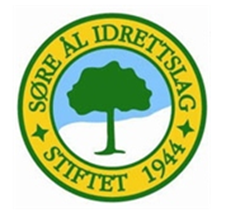 Norges Cup Lillehammer04. – 05.01.2014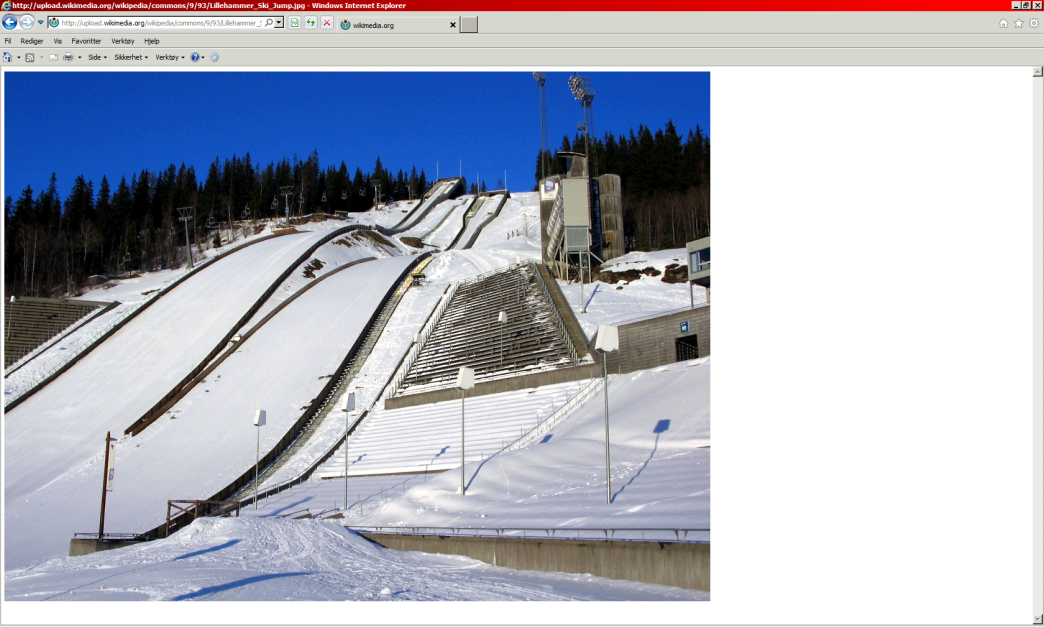 InvitasjontilGLAVA Norges cup KombinertBUFF Norges Cup Hopp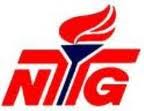 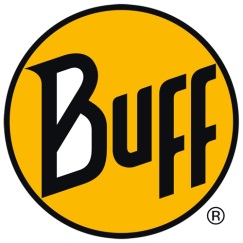 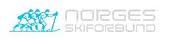 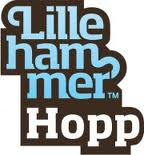 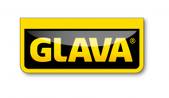 På vegne av NSF og Søre Ål IL ønsker vi velkommen tilGLAVA NC Kombinert og BUFF NC Hoppi Lysgårdsbakkene 04. – 05. januar 2013.Klasser kombinert: NC A og NC BKlasser hopp: Menn, NC Elite, NC A og  NC B.Kvinner, NC Elite.Velkommen til Lillehammer!ProgramFredag 03.01.	201410:00	Bakkene er åpne for fri trening mot bakkeavgift.Lørdag 04.01.2014Kombinert08:15	Lagledermøte kombinert og kvinner hopp - i dommertårn.09:00 Start prøveomgang kvinner, HS 100	Fortløpende start prøveomgang kombinert, HS 100.09:30	Start hopprenn kvinner, HS 100Fortløpende kombinert, HS 100.10:05 Start 2. omgang hopprenn kvinner, HS 100 13:00	Kombinert langrenn (10km Ind.Gund) Natrudstilen, Sjusjøen – Lillehammer	Premieutdeling innen 20 min. etter avsluttet langrenn.Hopp10:00	Lagledermøte hopp11:00	Prøveomgang hopp, HS 138.12:00	Start 1.omgang hopp, HS 138.Start finaleomgang 20 min. etter slutt 1.omg.Premieutdeling innen 20 min. etter siste hopper.Søndag 05.01.2014Programmet går etter samme mal som lørdag, men det er ikke lagledermøte. (NB! Kombinert 05.01.2014 – 5 km. Sprint)Generell informasjon:Informasjon om bakken og rennet til:Rennleder kombinert Jørn Olav Bekkelund (M:95 75 85 68)Rennleder hopp Robert Selbekk-Hansen (M:95 80 52 44)Teknisk delegert for NSF: Kombinert Joar Hagen (M: 97 01 78 99)Hopp Øyvind Blakset (M: 92 45 59 78)NSF:Cup koordinator for NSF kombinert Per Tommy Enger – M:40 40 01 05Rennsjef for NSF hopp Morten Lein – M: 90 05 71 22Overnatting:NSF rennhotell Clarion Collection Hotell HammerLillehammer hotel – Birkebeineren Motell – Bjørns kro.Påmelding skjer via sportsadmin.HilsenSøre Ål IL 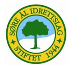 